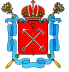 ТЕРРИТОРИАЛЬНАЯ ИЗБИРАТЕЛЬНАЯ КОМИССИЯ № 15  РЕШЕНИЕСанкт-ПетербургО распределении избирательных бюллетеней для голосования на выборах высшего должностного лица Санкт-Петербурга – Губернатора Санкт-Петербурга8 сентября 2019 годаВ соответствии со статьей 63 Федерального закона «Об основных гарантиях избирательных прав и права на участие в референдуме граждан Российской Федерации», статьей 48 Закона Санкт-Петербурга «О выборах высшего должностного лица Санкт-Петербурга – Губернатора Санкт-Петербурга»  и решением Санкт-Петербургской избирательной комиссии от 13 августа 2019 года № 131-5 «О тексте, числе и распределении избирательных бюллетеней для голосования на выборах высшего должностного лица Санкт-Петербурга – Губернатора Санкт-Петербурга 8 сентября 2019 года»,  Территориальная избирательная комиссия № 15 (далее – ТИК № 15) решила: 1. Распределить  и  передать избирательные бюллетени для голосования на выборах высшего должностного лица Санкт-Петербурга – Губернатора Санкт-Петербурга 8 сентября 2019 года между участковыми избирательными комиссиями избирательных участков №№ 1220-1238, 2293  и  в резерв ТИК № 15 согласно приложению  к настоящему решению.2. Довести настоящее решение до сведения участковых избирательных комиссий избирательных участков №№ 1220-1238, 2293.3. Опубликовать настоящее решение на сайте ТИК № 15 в сети «Интернет». Контроль за исполнением настоящего решения возложить 
на председателя ТИК № 15 Климачеву И.С.ТЕРРИТОРИАЛЬНАЯ ИЗБИРАТЕЛЬНАЯ КОМИССИЯ № 15  РЕШЕНИЕСанкт-ПетербургО распределении избирательных бюллетеней для голосования на выборах депутатов Муниципального Совета города Кронштадта шестого созыва8 сентября 2019 годаВ соответствии со статьей 63 Федерального закона «Об основных гарантиях избирательных прав и права на участие в референдуме граждан Российской Федерации», статьей 52 Закона Санкт-Петербурга  от 21 мая  2014 года № 303-46 «О выборах депутатов муниципальных советов внутригородских муниципальных образований Санкт-Петербурга»  и решением  Территориальной избирательной комиссии  № 15 от 9 августа 2019 года № 63-8 «О форме и числе избирательных бюллетеней для голосования на выборах депутатов Муниципального Совета города Кронштадта шестого созыва»,  Территориальная избирательная комиссия № 15 (далее – ТИК № 15) решила: 1. 1. Распределить и передать избирательные бюллетени для голосования по многомандатному избирательному округу №1 на выборах депутатов  Муниципального  Совета города  Кронштадта шестого созыва 8 сентября 2019  года  между  участковыми избирательными комиссиями избирательных участков  №№ 1220-1229, 2293 и  в резерв ТИК № 15 согласно приложению  к настоящему решению.1. 2. Распределить и передать избирательные бюллетени для голосования по многомандатному избирательному округу №2 на выборах депутатов  Муниципального  Совета города  Кронштадта  шестого  созыва 8 сентября 2019  года  между  участковыми избирательными комиссиями избирательных участков  №№ 1230-1238 и  в резерв ТИК № 15 согласно приложению  к настоящему решению.2. Довести настоящее решение до сведения участковых избирательных комиссий избирательных участков №№ 1230-1238.3.Опубликовать настоящее решение на сайте ТИК № 15 в сети «Интернет». 4.Контроль за исполнением настоящего решения возложить 
на председателя ТИК № 15 Климачеву И.С.2 сентября 2019 года№ 68-1Председатель Территориальной избирательной комиссии № 15_____________     И.С. КлимачеваСекретарь Территориальнойизбирательной комиссии № 15           (подпись)____________     С.П.Бесчастная2 сентября 2019 года№ 68-2Председатель Территориальной избирательной комиссии № 15_____________     И.С. КлимачеваСекретарь Территориальнойизбирательной комиссии № 15           (подпись)____________     С.П.Бесчастная